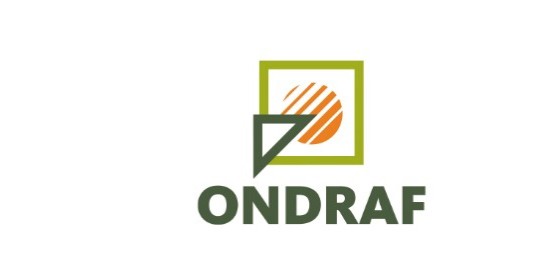 ПроектопланПредварителен проект на кралско постановление за установяване на процеса за приемане на национална политика за дългосрочно управление на кондиционирани радиоактивни отпадъци с висока активност и/или дълъг живот и за определяне на решение за дългосрочно управление на такива РАОюни 2018 г.редадено на съответните министри за защита на ONDRAF с писмо от 25 юни 2018 г.КРАЛСТВО БЕЛГИЯФЕДЕРАЛНА ИКОНОМИЧЕСКА ОБЩЕСТВЕНА СЛУЖБА, P.М. Е., СРЕДНА КЛАСА& ЕНЕРГИЯПредварителен проект на кралско постановление за установяване на процеса за приемане на национална политика за дългосрочно управление на кондиционирани радиоактивни отпадъци с висока активност и/или дълъг живот и за определяне на решение за дългосрочно управление на такива РАОФИЛИП, КРАЛ НА БЕЛГИЯ,За всички понастоящем и в бъдеще, ПОЗДРАВ..Като взе предвид Конституцията, членове 105 и 108;	Предвид Директива 2011/70/Евратом на Съвета от 19 юли 2011 г. за създаване на общностна рамка за отговорно и безопасно управление на отработено гориво и радиоактивни отпадъци;Предвид Закона от 8 август 1980 г. относно бюджетните предложения за периода 1979 -1980 г., и по-специално член 179, параграф 6 от него, въведен с член 4 от Закона от 3 юни 2014 г. за изменение на член 179 от Закона от 8 август 1980 г. относно бюджетните предложения за периода 1979 -1980 г. и за транспониране на Директива 2011/70/Евратом на Съвета от 19 юли 2011 г. за установяване на общностна рамка за отговорно и безопасно управление на отработено гориво и радиоактивни отпадъци,Като взе предвид становищата на Консултативния комитет SEA, посочен в член 5 от Закона от 13 февруари 2006 г. относно оценката на въздействието на някои планове и програми върху околната среда и участието на обществеността в изготвянето на планове и програми, свързани соколната среда, от 12 декември 2016 г. и 29януари 2018 г.;Като взе предвид становището на Федералната агенция за ядрен контрол, представено на ***;Като взе предвид становището на финансовия инспекторат, представено на ***;Като взе предвид становището *** на Държавния съвет, представено на ***; в приложение на член 84, § 1, алинея 1, точка 1 от законите за Държавния съвет, координирани на 12 януари 1973 г.;По предложение на Националната агенция за радиоактивни отпадъци и обогатени разпадащи се материали;По предложение на министъра на икономиката и министъра на енергетиката и становището на министрите, които го обсъдиха в Съвета,ПОСТАНОВИХ И ПОСТАНОВЯВАМ:	Член 1.	Определения	За целите на настоящото постановление, трябва да се има предвид под:1° Законът от 8 август 1980 г.: законът от 8 август 1980 г. относно бюджетните предложения 1979 -1980 г.;2° Агенцията: Националната агенция за радиоактивни отпадъци и обогатени разпадащи се материали, създадена по силата на член 179, § 2, т. 1 от Закона от 8 август 1980 г.;3 Агенцията: Федералната агенция за ядрен контрол, създадена по силата на член 2 от Закона от 15 април 1994 г. за защита на населението и околната среда от опасностите, произтичащи от йонизиращото лъчение, и Федералната агенция за ядрен контрол;4° геоложко съхранение: разполагане на радиоактивни отпадъци в съоръжение за съхранение, както е определено в член 179, параграф 5 от Закона от 8 август 1980 г., разположени на подходяща дълбочина в геоложка формация, за да се защитят населението и околната среда от радиологичните рискове, свързани с тези отпадъци;5° геоложката система за съхранение: комбинация от радиоактивни отпадъци, инженерни бариери – и двете съставляващи съоръжението за съхранение, както е определено в член 179, параграф 5 от Закона от 8 август 1980 г. - и свързаните с него природни бариери, а именно геоложката формация домакин и нейната геоложка среда;6° национална политика: националната политика, посочена в член 179, параграф 6, параграф 1 от Закона от 8 август 1980 г. за дългосрочното управление на кондиционирани радиоактивни отпадъци с висока активност и/или дълъг живот.Чл. 2 Радиоактивни отпадъци, обхванати от настоящото постановлениеРазпоредбите на настоящата заповед се прилагат за кондиционирани високоактивни твърди радиоактивни отпадъци и кондиционирани нискоактивни и средноактивни твърди радиоактивни отпадъци с дълъг живот, включително отработено гориво, декларирано като отпадък, отпадъци в резултат на преработка на отработено гориво, излишък от разпадащи се материали, деклариран като отпадък, и всякакви други радиоактивни отпадъци, чиито характеристики са съвместими с геоложкото съхранение.Чл. 3. Процедури за приемане и поддържане на националната политика§ 1 Националната политика по отношение на радиоактивните отпадъци, посочена в член 2 от настоящото постановление, се изготвя и прилага по приобщаващ и постепенен начин.За тази цел по време на подготовката и прилагането на националната политика Агенцията предприема необходимите инициативи и формулира предложения в съответствие с член 179, параграф 6 от Закона от 8 август 1980 г.§ 2. Националната политика се приема поетапно и се състои най - малко от следните три части:1° определяне на дългосрочното решение за управление на радиоактивни отпадъци, посочено в член 2 от настоящото постановление;2° определяне на процеса на вземане на решения, който ще съпътства разработването на решение за дългосрочно управление, включително основните етапи и съответните роли и отговорности;3° определяне на площадката/площадките, на която/които се прилага решението за дългосрочно управление.Всяка от тези части е предмет на едно или повече кралски постановление, обсъждани в Министерския съвет в съответствие с член 179, параграф 6 от Закона от 8 август 1980 г. Едно и също постановление може, когато е целесъобразно, да определи няколко части от националната политика.§ 3. Веднага след като дадено място за изпълнение на решението за дългосрочно управление бъде определено с кралско постановление, обсъдено в Министерския съвет в съответствие с член 179, параграф 6 от Закона от 8 август 1980 г., за създаването на съоръжението за съхранение на това място, Агенцията може да поиска разрешението за създаване и експлоатация, посочено в член 16, параграф 1 от Закона от 15 април 1994 г. за защита на населението и околната среда от опасностите, произтичащи от йонизиращо лъчение и отнасящи се до Федералната агенция за ядрен контрол.Чл. 4. Определение на решението за дългосрочно управлениеРешението, избрано за осигуряване на дългосрочното управление на радиоактивните отпадъци, посочени в член 2 от настоящото постановление, е геоложка система за съхранение на белгийска територия.Чл. 5. Предложен от Агенцията процес на вземане на решения и характеристики на този процес§ 1. При влизането в сила на настоящото постановление, с което се определя първата част от националната политика, Агенцията предприема необходимите инициативи за създаване, след консултации с всички заинтересовани страни, включително Агенцията, на предложение за процес на вземане на решения, който ще включва разработването на дългосрочно управленско решение, включително избора на място (места) за съхранение в геоложки обекти.§ 2. Процесът на вземане на решения, който се определя в съответствие с разпоредбите на член 3, параграф 2 от настоящия декрет, представлява следващата стъпка при приемането на националната политика и има следните характеристики:а)	 напредък в документираните, основани на доказателства и официално санкционирани стъпки;разглежда в разумна степен различните аспекти на управлението на радиоактивните отпадъци, посочени в член 2 от настоящото постановление, а именно не само аспектите на безопасността, но и научните и техническите аспекти, обществените и етичните аспекти, екологичните аспекти, икономическите и финансовите аспекти и правните и регулаторните аспекти, като се има предвид, че съображенията за безопасност имат предимство; заедно тези аспекти определят осъществимостта на решението и обуславят неговото прилагане и постепенната му оптимизация;да бъдат приспособими така, че да отчитат международното развитие и научно - техническия напредък, по-специално в дълбокото сондиране и усъвършенстваните ядрени технологии, резултатите от оценките на въздействието върху безопасността и околната среда, изискванията за ограничаване на разходите и общественото, правното и регулаторното развитие;да бъде приобщаваща, справедлива и прозрачна, така че да създава и поддържа обществената основа, необходима за разработването на решение за дългосрочно управление с един или повече информирани местни органи идоговаряне и евентуално интегриране на проект за геоложко съхранение на различни равнища, по-специално в местна общност;разглежда 	цялата	 геоложка	система за съхранение;включва, съгласно член 179, параграф 6, алинея 5 от закона от 8 август 1980 г. процедурите за мониторинг на националната политика, които се отнасят по-специално до статута, състава, задачите и правомощията на междуведомствения орган, посочен в член 179, параграф 6, алинея 5 от закона от 8 август 1980 г.§ 3. Без да се засягат разпоредбите на член 16 от Закона от 15 април 1994 г. за защита на населението и околната среда от опасностите, произтичащи от йонизиращото лъчение и Федералната агенция за ядрен контрол, процесът на вземане на решения, който трябва да бъде определен в съответствие с условията на член 3, параграф 2 от настоящото постановление, предвижда, че по време на целия процес на приемане на националната политика органът изисква от Агенцията конкретни становища относно безопасността и сигурността, както и относно изискванията, на които трябва да отговаря съхранението в геоложки формации, за да получи разрешение.Предадено на	В ИМЕТО НА КРАЛЯ :	Министър на икономиката,	К. ПИТЪРС	Министър на енергетиката,М. C. МАРГЕМ	